Publicado en Madrid el 17/06/2022 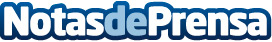 AVisual PRO trasladará este mes su oficina de MadridCon este cambio de oficina, AVisual PRO Madrid prestará nuevos servicios a sus clientes y dará un salto de calidad en los ya existentesDatos de contacto:AVisual PRO911920745Nota de prensa publicada en: https://www.notasdeprensa.es/avisual-pro-trasladara-este-mes-su-oficina-de Categorias: Imágen y sonido Cine Madrid Logística Recursos humanos Oficinas http://www.notasdeprensa.es